 Al Nahrain University -College Of Medicine -Department Of Medicine –                                               Fourth Class -Endocrinology Course-2017  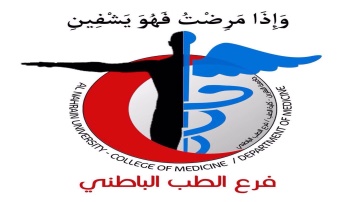 No.DATELECTURELECTURER1.20- FebIntroduction to endocrinology:endocrine functions,physiology,pathology,investigations  Endocrine glands secrete hormones which are chemical substances control many metabolic processes.Some hormones can be assessed randomly like TSH, while others need dynamic tests. Hypofunction need stimulation while hyperfunction needs suppression tests.Dr.Mahmood 2.21- FebHypothalamus&pituitary gland;hypopituitarismPituitary gland is the master gland which orchestrates most of endocrine glands.Pituitary tumors may present either due to its effect on adjacent tissue or the hormonal effect.Hypopituitarism is rare and mostly occurs due the effect of Pituitary tumors or surgery.Insulin tolerance test is used to assess pituitary function. Replacement with the deficient hormones is essential.Dr.Mahmood 3.27-  FebAcromegaly,hyperprolactinemiaPituitary tumors that secrete growth hormone cause acromegaly with coarse features, systemic involvement.Although surgery is mandatory in all of cases, medical therapy with octreotide ,pegvisomant may be used as adjuvant treatment .Hyperprolactinemia mostly caused by physiological causes like stress or pregnancy or by drugs, sometimes by pituitary tumor prolactinoma which is usually treated with dopamine agonist like cabergoline which usually cause shrinkage of tumor.Dr.Mahmood4.28- FebDiabetes inspidus,SIADHDiabetes inspidus occurs either due to absent ADH secretion or poor tissue response to its action.Diagnosis with water deprivation test.Treatment of central D.I is with desmopresin .Dr.Mahmood 5.6- Mar Pituitary SurgeryDiscuss indications of surgical intervention in pituitary tumors.Dr.Yasser6.7- Mar The adrenal gland,physiology ,investigations.FunctionsCorticosteroids: indications, long term side effects.Advice of patients on long term Corticosteroids.Circadian rhythm control .Adrenal cortex disorders.Adrenal incidedentloma.Dr.Mahmood7.13-Mar Cushing’s syndrome CausesClassification Clinical features Does the patient have Cushing? Screening tests Diagnostic tests in Cushing syndrome. Where is the lesion? Diagnostic imaging investigation. Treatment.Primary hyperaldoseronism( Conns syndrome)Pheochromocytoma Dr.Mahmood 8.14-Mar Adrenal insufficiency Definition Etiology Clinical features. ACTH stimulation test.Treatment CAH ,Polyglandular failureDr.Mahmood 9.20-Mar Adrena Surgery.Surgical treatment of adrenal tumor, adenoma, and Pheochromocytoma.Dr. Qahtaan 10.27-MarDiabetes mellitus,introduction,pathophysiology,aetiologyBurden of DM. Classification. Normal glucose metabolism.Clinical features: acute presentation in type 1 DM, insidious course in type 2. Type 1 DM : autoimmune , idiopathicType 2 DM : insulin resistance, B -cell failureMODY LADADr.Mahmood11.28-Mar Diabetes mellitus,diagnosis,screening.Diagnosis: mainly on FPG, RPG, HBA1cOGTT HBA1c Screening.Risk factors for DM. Metabolic syndrome Gestational DM.Dr.Mahmood12.3-AprilMidterm ExaminationDr.Mahmood13.4-AprilDiabetes mellitus, Acute complications.DKA: definition,diagnosis,treatment.HHS Lactic acidosisHypoglycemia:In diabetic patients: Causes treatmentSpontaneousApproach to fasting Hypoglycemia Causes Prolonged fasting test. Medical treatment of hypoglycemiaDr.Mahmood 14.10-AprilDiabetes mellitus, Chronic complications.Pathogenesis of chronic complication.DCCT UKPDSMicrovscular complicationsDiabetic nephropathy Diabetic neuropathy Diabetic retinopathy Causes of death in DM. Cardiovascular complication. Diabetic dyslipidemia.Dr.Mahmood15.11-AprilTreatment of type 1 Diabetes mellitusGlycemic goals in the management Types of insulin Insulin regimens Insulin pump Side effects of insulin therapyDr.Mahmood 16.17-AprilTreatment of type 2 Diabetes mellitusGeneral approach Life style modificationMedical nutrition therapy Classes of oral antidiabetic drugsComparison of antidiabetic therapy Indications of insulin therapy. Bariatric surgery.Dr.Mahmood17.18-AprilLong term supervision of patients with Diabetes mellitusOngoing medical care Team work  EducationOutpatient follow up of diabetics Individualized therapyDr.Mahmood18.24-AprilThe thyroid gland:physiology,investigations,goiter,thyroid disorders.Discuss the role of thyroid gland in the maintaining functions of the body. Classifications of thyroid disease: primary or secondary to pituitary disorders. Hypofunction or hyperfunction. Diagnosis :history, physical examination .investigations Approach to goiter features of malignancy in solitary thyroid nodule investigations of thyroid disorders:thyroid function test, radioactive iodine,FNAcNonthyroidal illness.Dr.Mahmood19.25-April Thyrotoxicosis.Increase thyroid hormone synthesis. Causes: most common causes Graves ,toxic multinodular goiter, toxic nodular goiter ,thyroiditis. Clinical features.  Diagnosis: free thyroxine is elevated ,low TSH High iodine uptakeTreatment: medical with methimazoles, radioactive iodine, surgery. Subclinical hyperthyroidism. Thyroid storm. Thyroid nodulesDr.Mahmood20.2-MayHypothyroidismCauses: autoimmune (hashimotos), iatrogenic after thyroidectomy or radioactive iodine, iodine deficiency.Clinical features. Diagnosis: high TSH, low thyroxine,,immunological markers.Treatment thyroxine before meal. Rx in CHD starts with low dose. Pregnant female may need higher dose of thyroxine.  Myxedema coma., subclinical thyroid disordersDr.Mahmood21.8-MayThyroiditis  aetiology.types. Subacute,postpartum,amiodaroneand thyroid.Iodine effectDr.Mahmood22.9-MayThe parathyroid gland,hypercalcaemia,hypocalcaemia.Parathyroid hormone in calcium metabolism.HypercalcemiaPrimary hypeparathyroidism:mainly caused by parathyroid adenoma. Clinical features of Hypercalcemia.FHH Treatment of severe hypercacemia. Hypocalcemia Causes: hypoparathyroidism,iatrogenic,hypoalbuminemia.Treatment of tetany.Dr.Mahmood23.15- MayThyroid Surgery 1Discuss the indication of thyroidectomy.Preoperative preparation and complicationsDr.Qahtaan24.16- May  Thyroid surgery 2 and Thyroid cancer.Types. Diagnosis. TreatmentDr.Qahtaan25.22- May Parathyroid SurgeryIndictions of surgery in primary hyperparathyroidism.Dr.Qahtaan26.23- May Delayed and precocious puberty,Gynaecomastia,hirsuitism,   Definition Causes    Investigations Treatment Dr.Mahmood27.29- MayMale hypogonadism and male infertilityTypes primay and secondary Hormonal causes of male infertilityDr.Mahmood28.30- MayDyslipidemiaIntroduction Classification Secondary dyslipidemiaClinical signs Investigations Assessment cardiovascular risk.General managementDrug therapyDr.Mahmood29.ObesityTypesnAssessment BMIWaist circumference Risk factors complicationsGeneral treatment Drug therapyBariatric surgeryDr.Mahmood30.Metabolic Bone disease,vitamin D defiencyDr.Mahmood